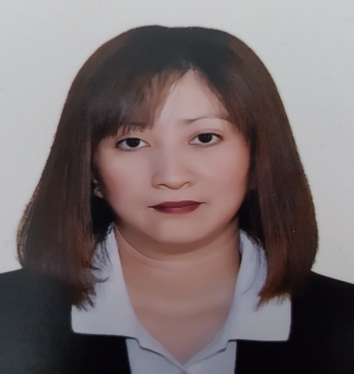 CATHERINEMobile No. C/o 0505891826Catherine.316046@2freemail.com CAREER OBJECTIVE:To obtain a position that would best fit my qualifications and further develop my talents and skills for continues career improvement.SKILLS:Computer Skills (Internet, Microsoft Outlook, Microsoft Word, Excel & PowerPoint).Communication Skills ( Verbal & Written)Customer Service SkillsInterpersonal SkillsDocument Management SkillsPROFESSIONAL EXPERIENCE:Archives Clerk/SecretaryEastern Commercial Agencies LLC. , Deira, Dubai –UAEFebruary 20, 2016 – February 20, 2018 Answer telephone calls and does the clerical duties.Arranging and scheduling appointment meeting of Managing DirectorChecking emails for Managing DirectorRespond to email enquiries and correspondences.Sorting and distributing incoming mails from post Arranging and handles courier, i.e. dispatch / receives parcel and document.Sorting, Filing and maintain the documents Maintains confidentiality of documents and information received.Handling correspondence through received emailsHandling of Renewal Visa Application processing through online (EDNRD) portal.Handling of Renewal of Car Insurance Handling the renewal of Staff Medical InsuranceOrdering Stationaries SuppliesOffice Staff Ramesh Trading Corporation, Pasay City, PhilippinesOctober 2013 – August 2015Prepares item barcode for customers and stores.Prepares item carton labels for customers and stores.Prepares other item barcodes such as Exhibit Tags for events, PNG export and              box numbers for cartons.Prepares item sales history, summary report needed in generating the barcodes for logistics reference.Prepares daily sales report and stock movement report for store promodisers.Prepares SM Sample Tags for SM concession and outright stores.Encodes daily sales report from SM Homeworld, Ace Hardware and Metro Gaisano stores consignment in Microsoft Excel.Prepares and checks stock transfer withdrawals as per request of Logistics.Sales SupervisorCOLLINS Distribution Development International, Paranaque, PhilippinesJanuary 2013 – May 2013Supervise sales operations for account executives.Supervise field marketing and sales force.Supervise the account team for receivables & collection.Follow-up leads and samples provided by sales team.Implements sales strategies for selling products and services.Builds new customer base for increasing the sales.Provides prompt and good quality service to the customers.Account Executive / ReceptionistCOLLINS Distribution Development International, Paranaque, PhilippinesJune 2011 – December 2012Attends the incoming calls.Answers the customer’s call for queries.Forwards calls to the concerned person.Assists the visitor’s.Generates daily call reports.Conducts telemarketing.Distributes proposal to offices for conducting demos.Promotes Fissler brand and Solingen products.Sells Fissler brand of cook wares and Solingen products.Offer and sells Solingen knives to the markets.Delivers the ordered items to the customers.Coordinates with accounts receivable for collecting the balances from customers.Collects the balances every 15th and 30th of the month.Prepares invoices and delivery receipts.Claims Processing AssistantSt. Peter Life Plan Inc., Quezon City, PhilippinesNovember 12, 2003- March 12, 2007            Answers the customer’s call for queries.Attends the customer’s call for follow-ups and mortuary tie-ups.Process claims and mortuary service payables.Evaluates the processing of death claims and mortuary service payables.Encodes death claims for processing, cash surrender values and mortuary service payables in Microsoft Excel.Prepares monthly reports for the uncollected balances of mortuary tie-ups in Microsoft ExcelEDUCATIONAL BACKGROUND:Bachelor of Science in Nursing 			2007 - 2010Southeast Asian College, Inc.E. Rodriguez Sr. Avenue Quezon, CityBachelor of Science in Psychology 		1999 - 2003Centro Escolar UniversityMendiola, ManilaPERSONAL DATA:Date of Birth: 	June 22, 1980                                                                                                         Civil Status: 	Single                                       Nationality: 	Filipino                                  Visa Status: 	Visit/Tourist VisaI hereby certify that the above information is true and correct to the best of my knowledge and belief.Catherine 